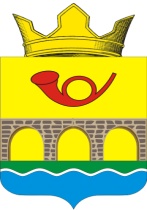 РОССИЙСКАЯ  ФЕДЕРАЦИЯРОСТОВСКАЯ ОБЛАСТЬ  НЕКЛИНОВСКИЙ РАЙОНАДМИНИСТРАЦИЯ  САМБЕКСКОГО СЕЛЬСКОГО ПОСЕЛЕНИЯРАСПОРЯЖЕНИЕс. Самбек                                                   27 декабря 2023  г.№ 69Об утверждении плана реализации муниципальной программыСамбекского  сельского поселения  «Развитие физической культуры и спорта» на 2024 годВ соответствии с постановлением Администрации Самбекского сельского поселения от 27.03.2018 № 28 «Об утверждении Порядка разработки, реализации и оценки эффективности муниципальных программ Самбекского сельского поселения»:  1. Утвердить план реализации муниципальной программы Самбекского сельского поселения «Развитие физической культуры и спорта»  на 2024 год (далее – план реализации) согласно приложению к настоящему распоряжению.     2. Настоящее распоряжение вступает в силу с 01.01.2024 г.     3. Контроль за исполнением распоряжения  оставляю за собой.Глава АдминистрацииСамбекского сельского поселения                                     М.А.СоболевскийПриложениек  распоряжению администрации Самбекского сельского поселенияот 27.12.2023  № 69Планреализации муниципальной программы «Развитие физической культуры и спорта» на 2024 год№ п/пНаименование Ответственный 
 исполнитель, соисполнитель, участник(должность/ФИО) <1>Ожидаемый результат  (краткое описание)Срок    
реализации 
  (дата)Объем расходов на 2024 год (тыс.руб.) <2>Объем расходов на 2024 год (тыс.руб.) <2>Объем расходов на 2024 год (тыс.руб.) <2>Объем расходов на 2024 год (тыс.руб.) <2>Объем расходов на 2024 год (тыс.руб.) <2>№ п/пНаименование Ответственный 
 исполнитель, соисполнитель, участник(должность/ФИО) <1>Ожидаемый результат  (краткое описание)Срок    
реализации 
  (дата)всегообластной
   бюджетместный бюджетвнебюджетные
источники1234567891Подпрограмма 1. Физическая культура и спорт в Самбекском сельском поселенииАдминистрация Самбекского сельского поселенияХX52,8-52,8-1.1Основное  мероприятие 1.1Организация и проведение  сельских спортивных         
и физкультурных мероприятий среди   различных слоев населения Самбекского сельского поселения           Администрация  Самбекского сельского поселенияКоличество детей и подростков, привлеченных к занятиям физической культурой и спортом; количество занимающихся физической культурой и спортом; количество спортивных мероприятийвесь период52,8-52,8-2Подпрограмма 2. Создание условий для развития физической культуры и спортаАдминистрация Самбекского сельского поселенияХX0,0-0,0-2.1Основное мероприятие 2.1.  Организация и проведение  сельских спортивных         
и физкультурных мероприятий среди   различных слоев населения Самбекского сельского поселения           Администрация Самбекского сельского поселенияОсновным ожидаемым конечным результатом реализации подпрограммы является устойчивое развитие физической культуры и спорта в сельском поселениивесьпериод      0,0-0,0-Итого по муниципальной программеХХ52,8-52,8-